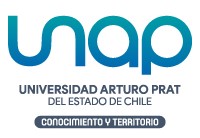 CARTA DE RECOMENDACIÓN PROGRAMA DE DOCTORADODOCTORADO EN ESTUDIOS TRANSFRONTERIZOSGracias por apoyar nuestro proceso de selección. Esta recomendación tiene carácter de reservado, por lo tanto, su contenido no será puesto en conocimiento del postulante. Al concluir su recomendación, el instrumento debe ser enviado directamente por la persona que recomienda vía correo electrónico o en papel. Las cartas en papel deben ser enviadas por correo o por mano a la Directora del Doctorado en Estudios Transfronterizos, Dra. Marcela Tapia Ladino, ubicado en Av. Arturo Prat 2120, Iquique y deben estar firmada por quien recomienda. Las cartas que se envíen vía correo electrónico deben hacerlo directamente a la Directora del Programa al siguiente correo marctapi@unap.cl con copia a la coordinadora académica Dra. Romina Ramos romina.ramos@unap.cl. También es posible que el recomendante entregue la carta en un sobre cerrado al postulante, para que éste la adjunte a su solicitud de ingreso al programa. Antecedentes generales:¿Hace cuánto tiempo conoce usted al postulante?¿En qué calidad ha conocido al postulante? Califique al postulante en las siguientes características:Evalúe al postulante en su desempeño y habilidades:Su declaración será de considerable importancia al momento de revisar la postulación del candidato, por lo tanto, debe ser lo más detallada y completa posible. Agradecemos dar una opinión franca y responsable acerca del desempeño y las capacidades académicas del postulante. Realice una evaluación de las fortalezas y debilidades del postulante considerando aspectos como: la personalidad, la estabilidad emocional, la calidad moral, la capacidad para llevar a cabo estudios de postgrado y el potencial académico, profesional e investigativo del postulante.  Una vez cursado el programa de doctorado por parte del postulante: ¿Usted lo volvería a contratar o recomendar para algún cargo? ¿Por qué? ¿Cree usted que el postulante se beneficiará con la realización de éste doctorado si es aceptado? Profundice. Comente respecto a las aptitudes académicas e investigativas del postulante. Agregue otros comentarios u observaciones que estime conveniente. Por favor, marque el énfasis de su recomendación: ___No recomendó ___Recomendado con reservas ___Recomendado ___Altamente recomendado Nombre del postulante:Nombre de la persona que recomienda:Grado académicoCargo:Institución a la que perteneceDirección y Teléfono:Correo electrónico:Fecha:ExcelenteBuenoRegularInsatisfactorioCapacidad intelectualConocimientos en relaciones internacionales y otras ciencias sociales afinesAptitudes académicas y de investigaciónHabilidadesIniciativa/proactividadDisciplina/rigurosidad académicaCapacidad para trabajar en equipoMadurez/tolerancia al fracasoMotivación por el logro/perseveranciaCapacidad autocríticaCapacidad de expresión escrita Capacidad de expresión oral